Valsts bērnu tiesību aizsardzības inspekcija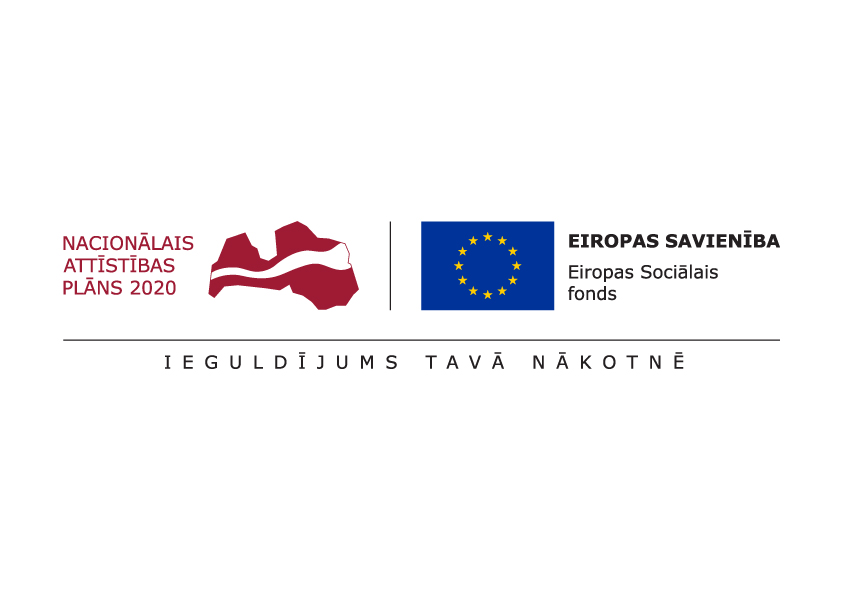 Eiropas Savienības fonda projekts Nr. 9.2.1.3/16/I/001 „Atbalsta sistēmas pilnveide bērniem ar saskarsmes grūtībām, uzvedības traucējumiem un vardarbību ģimenē” (turpmāk – projekts)Informatīvais ziņojums par projekta aktualitātēm  13.04.2021. Valsts bērnu tiesību aizsardzības inspekcijas (turpmāk – VBTAI)  Konsultatīvās nodaļas starpprofesionāļu komanda valstī noteiktās ārkārtas situācijas apstākļos strādāja attālināti, t.i. ar koordinētas informācijas aprites sistēmas un tiešsaistes konsultāciju palīdzību mēģināja iegūt pēc iespējas plašāku un daudzpusīgāku informāciju gan no bērnu ar uzvedības traucējumiem un saskarsmes grūtībām likumiskajiem pārstāvjiem, gan izglītības iestāžu darbiniekiem un citām problēmsituācijas risināšana iesaistītajām pusēm. Šāds uz mērķi orientēts informācijas ieguves veids un starpprofesionāļu sadarbība ļāva izstrādāt uz identificētajām vajadzībām orientētas atbalsta programmas bērniem ar uzvedības traucējumiem un saskarsmes grūtībām, kuru īstenošanā būtiska loma bija Konsultatīvās nodaļas speciālistu sagatavotajām rekomendācijām - nepieciešamo aktivitāšu vai to virzienu izsklāstam, kas ļauj radīt nepieciešamo vidi bērna uzvedības izmaiņām. Lai sekotu līdzi notiekošajām izmaiņām, Konsultatīvas nodaļas speciālisti vienlaikus veica regulāru atbalsta programmu un rekomendāciju īstenošanas uzraudzību. 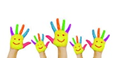 No 2021. gada 2. janvāra līdz 2021. gada 31. martam tika saņemti 52 iesniegumi atbalsta programmu izstrādei. Atbilstoši Konsultatīvās nodaļas izstrādātajai metodoloģijai bērnu uzvedības traucējumu un saskarsmes grūtību diagnosticēšanai, atbalsta programmu izstrādei un uzraudzībai, tika sniegtas 38 attālinātas konsultācijas  un izstrādāta 31 individuālā atbalsta programma, no kurām 8 (26 %)  bija izstrādātas meitenēm un 23 (74 %) zēniem. Pārskata periodā saglabājies 2020.gadam raksturīgais meiteņu, kurām izstrādātas atbalsta programmas, īpatsvars, kas, neskatoties uz atsevišķām izmaiņām dažos pārskata posmos, projekta īstenošanas laikā turpina pakāpeniski palielināties.Izvērtējot vietas, no kurām ir nākuši bērni, kam izstrādātas atbalsta programmas, var secināt, ka pārskata periodā gandrīz puse atbalsta programmu izstrādātas bērniem no Rīgas (14 atbalsta programmas, 45 %), gandrīz ceturtā daļa bērniem, kas dzīvo Pierīgā (7 atbalsta programmas, 23 %), 13 % bērniem no Kurzemes (4 atbalsta programmas), 10 % bērniem no Vidzemes (3 atbalsta programmas) un 6 % bērniem no Zemgales (divas atbalsta programmas) un tikai 1 % jeb viena atbalsta programma bija izstrādāta bērnam no Latgales. Skat. plašāku informāciju par atbalsta programmu sadalījumu pēc dzīvesvietas attēlā Nr. 1.  Attēls Nr. 1. Izstrādātās atbalsta programmas pa reģioniem.Pārskata periodā konsultācijām un atbalsta programmu izstrādei pieteikti bija 3 līdz 17 gadus veci bērni. Vidējais vecums meitenēm bija 12.8 gadi un zēniem – 9.6 gadi Salīdzinot ar iepriekšējo pārskata periodu, šajā periodā konsultācijām tiek pieteikti vecāki bērni (iepriekš meiteņu un zēnu vidējie vecumi bija atbilstoši 10.4 un 8.5 gadi).Attēls Nr.2 Izstrādātās atbalsta programmas bērnu vecuma grupās.Tā kā bērna uzvedības problēmu veidošanos ir ietekmējuši daudz un dažādi faktori un iesaistīto pušu darbība vai bezdarbība, tad, lai sasniegtu pēc iespējams labākus rezultātus bērna uzvedības korekcijā, laika periodā no 2021. gada 2. janvāra līdz 2021. gada 31. martam tika izstrādātas 78 rekomendācijas dažādām gadījuma risināšanā iesaistītajām pusēm, t.sk. likumiskajiem pārstāvjiem, izglītības iestādēm, sociālajiem dienestiem u.c. Lai nodrošinātu pēc iespējas efektīvāku atbalsta sniegšanas procesu un identificētu nepieciešamos darbību virzienus bērnu problēmu risināšanai, kā arī pilnveidotu izstrādāto atbalsta programmu un rekomendāciju saturu, Konsultatīvās nodaļas speciālisti regulāri tikās gan konkrēta gadījuma risināšanai organizētajās tiešsaistes sanāksmēs, gan iknedēļas nodaļas tiešsaistes sanāksmes, gan vienu reizi mēnesī organizētajās supervīzijas sesijās. Kopīgās tikšanās ļāva speciālistiem dalīties savās pārdomās par atbalsta programmu un rekomendāciju dažādajiem aspektiem, konsultatīvā atbalsta sniegšanas procesu, savstarpējo komunikāciju un komunikāciju ar klientiem, sadarbību ar gadījumu risināšanā iesaistītajām iestādēm un metodēm, kā to labāk organizēt, u.c. jautājumiem.Speciālistu tikšanos laikā gūtās atziņas tika vērtētas un nepieciešamības gadījumā iekļautas metodoloģijā bērnu uzvedības traucējumu un saskarsmes grūtību diagnosticēšanai, atbalsta programmu izstrādei un uzraudībai.Lai vienotos par veiksmīgāko atbalsta sniegšanas veidu un sadarbības moduli atsevišķu bērnu atbalsta programmu īstenošanā, Konsultatīvas nodaļas starpprofesionāļu komanda piedalījās starpinstitucionālajās sanāksmēs ar Rēzeknes sociālā dienesta, bāriņtiesas un pirmsskolas izglītības iestādes pārstāvjiem, kā arī ar Valsts probācijas dienesta un Siguldas novada bāriņtiesas un sociālā dienesta pārstāvjiem.Lai veicinātu sadarbību ar dažādām valsts un pašvaldību iestādēm, Konsultatīvās nodaļas vadītāja Inga Gulbe piedalījās Valsts izglītības satura centra organizētajā vebinārā par Konsultatīvās nodaļas darbības aktualitātēm, Valsts probācijas dienesta seminārā par ģimenes psihoterapijas pakalpojumu un iedzīvotāju aptauju par sabiedrības attieksmes maiņu pret vardarbību ģimenē, Latvijas radio 4 raidījumā par ģimenes psihoterapijas konsultācijām ģimenēm ar bērniem, biedrības “Debesmanna” organizētajā vebinārā par speciālistu palīdzības iespējām ģimenēm ar bērniem un Labklājības ministrijas organizētajā seminārā par ģimenes psihoterapijas pakalpojumu un citiem resursiem ģimenēm ar bērniem.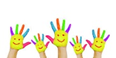 Atbilstoši 2019. gada 10. februārī izsludinātā iepirkuma Nr. VBTAI 2019/5.8-7/1/ESF “Speciālistu apmācība bērnu tiesību aizsardzības jomā” rezultātiem, “Latvijas Pašvaldību mācību centrs” nodrošināja speciālistu, kam nepieciešamas speciālās zināšanas bērnu tiesību aizsardzības jomā, apmācību organizēšanu un vadīšanu, atbilstoši ar Valsts bērnu tiesību aizsardzības inspekciju saskaņotajai apmācību metodoloģijai.Atbilstoši līguma noteikumiem un ievērojot projekta ietvaros pilnveidoto profesionālās kvalifikācijas pilnveides un zināšanu pilnveides izglītības programmu ieteicamo saturu un metodes, apmācības notika visā Latvijas teritorijā. Laika periodā no 2021. gada 2. janvāra līdz 2021. gada 17. februārim tika apmācīti 419 speciālisti, tādejādi kopējais apmācīto speciālistu skaits, kam nepieciešamas speciālās zināšanas bērnu tiesību aizsardzības jomā, sasniedza 5018.Lai sasniegtu projekta ietvaros plānoto rezultatīvo rādītāju, t.i. 5825 speciālistus, kas cēluši profesionālo kvalifikāciju bērnu tiesību aizsardzības jomā, VBTAI plāno izsludināt jaunu iepirkumu par speciālistu apmācību, kura dokumentācija tiek izstrādāta. Vienlaikus, lai veidotu pārdomātu specialistu kompetenču pilnveides sistēmu bērnu tiesību aizsardzības jomā, VBTAI pārstāvji piedalījās Labklājības ministrijas organizētajās sanāksmēs par grozījumiem Ministru kabineta noteikumos Nr. 173 “Kārtība, kādā apgūst speciālās zināšanas bērnu tiesību aizsardzības jomā, šo zināšanu saturu un apjomu”.Sadarbojoties ar pakalpojumu sniedzēju SIA “JUMP STUDIO”, tika turpināts aktīvs darbs pie informēšanas pasākumu īstenošanas atbilstoši noslēgtajam līgumam un izstrādātajam informēšanas pasākumu plānam.Lai popularizētu projekta ietvaros izstrādāto interaktīvo spēli “Hei, mosties!” (turpmāk  - spēli) no 2021. gada 2. janvāra oktobra līdz 2020. gada 31. martam tika organizēti šādi informēšanas pasākumi:2021. gada 15. janvārī Latgales Radio ziņu vadītāja attālināti intervēja VBTAI Konsultatīvās nodaļas vadītāju Ingu Gulbi par spēli “Hei, mosties!” un tās aplūkoto tematiku, atklājot tēmas nozīmīgumu ārkārtas situācijas laikā.2021. gada 29. janvārī Latvijas televīzijas raidījumā “Rīta panorāma” VBTAI Konsultatīvās nodaļas vadītāja Inga Gulbe atklāja informāciju gan par spēli “Hei, mosties!” un ar to saistīto problemātiku, gan arī VBTAI veiktās “Aptaujas par sabiedrības attieksmes maiņa pret vardarbību ģimenē” rezultātiem.2021. gada 25. februārī spēles “Hei, mosties!” Facebook profilā facebook.com/heimosties notika tiešsaistes diskusija “Kad ES būšu liels”, savukārt 2021. gada 26. februārī spēles “Hei, mosties!” Facebook profilā facebook.com/heimosties tika publicēts informatīvā pasākuma un semināra  “IZAUGT BEZ SODA. Bērnība toreiz un tagad.” video materiāls. Visu šo pasākumu mērķis bija aicināt pasākuma dalībniekus domāt par vardarbības atpazīšanas un mazināšanas iespējām, izglītojot dalībniekus par vardarbības cēloņiem, sekām un prevencijas iespējām, izglītojot dalībniekus par interaktīvās spēles “Hei, mosties!” būtību un nozīmīgumu vardarbības cēloņu, seku atpazīšanā un tajā ietvertajām prevencijas iespējām. 2021. gada februārī žurnālā “Ievas Stāsti” tika publicēts raksts “Kā pasargāt bērnu no nelaimes”, kura ietvaros psihoterapeite Vita Kārkliņa sniedza ieteikumus vecākiem par to, ko būtu iespējams darīt, lai izvairītos no situācijām, kurās bērns piedzīvo vardarbību.2021. gada 25. februārī portālā apollo.lv tika publicēts raksts “Latvijā radīta spēle rosina pasargāt sevi un citus no kļūšanas par vardarbības upuriem”, kas aktualizēja vardarbības problēmas ārkārtas situācijas laikā, aicinot atcerēties par spēli “Hei, mosties!” kā iespēju runāt par ar vardarbību saistītajām tēmām.Speciāli spēles popularizēšanas nolūkos izveidotajos sociālo tīklu kontos Facebook, Twitter, Instagram un draugiem.lv tika nodrošināta regulāra informācijas izvietošana par spēli un ar to saistītām tēmām, spēles popularizēšanas ietvaros organizētiem informējošiem un izglītojošiem pasākumiem, kā arī lapas sekotājam interesantām tēmām, kuru centrā ir bērnu audzināšana vai kāda cita lasītājiem saistoša tēma. Atbilstoši 2020. gada 1. jūlijā noslēgtajam līgumam ar personu apvienību A/S “Norstat Latvija” un SIA “MAR Solutions”, tika sagatavots un iesniegts gala ziņojums par “Aptaujas par sabiedrības attieksmes maiņu pret vardarbību ģimenē” rezultātiem, ka arī sagatavots videomateriāls, kurā tiek prezentēti aptaujas rezultāti - https://failiem.lv/u/ajmg27y8z. Aptauja tika īstenota no 2020. gada 24. septembra līdz 2020. gada 1. oktobrim, tajā piedaloties 1005 respondentiem vecumā no 18 līdz 74 gadiem, kas veido Latvijas iedzīvotāju kopumam reprezentatīvu izlasi pēc vecuma, dzimuma, reģiona un tautības. Aptaujas ietvaros tika secināts, ka:“Aizliegumi un ierobežojumi” ir audzināšanas metožu grupa, kuru vecāki vai citi mājsaimniecībā dzīvojošie pieaugušie pret respondentiem bērnībā izmantojuši visbiežāk. Šo metožu izmantošanu respondenti kopumā akceptē un salīdzinājumā ar citām aptaujā pieminētajām audzināšanas metodēm visretāk vērtē kā “nepareizu” un saista ar vardarbību pret bērnu. Respondenti to izmanto arī savu bērnu audzināšanā, visbiežāk no šīs audzināšanas metožu grupas, izvēloties “dažādu ierīču lietošanas ierobežošanu”. Vairums aptaujāto respondentu, audzinot bērnu/-us, vispirms lieto metodes, kas pozitīvi disciplinē bērnu, un to izvēli visbiežāk pamato ar metožu efektivitāti. 74% aptaujāto vecāku “pilnībā piekrīt” tam, ka viņi “vienmēr cenšas vispirms risināt konfliktus bez bērna sodīšanas”.Respondenti, kuri audzina nepilngadīgus bērnus, bieži izmanto arī tādas audzināšanas metodes ar mutisku iespaidošanu kā “draudēšana ar sodu, bet tā neīstenošana” un  “kliegšana”. Lai gan bērnu audzināšanas metodes ar mutisku iespaidošanu ir otra vecāku lietotākā metožu grupa, tomēr sabiedrība kopumā šo metožu lietošanu bērnu audzināšanā biežāk vērtē kā “nepareizu”. Respondentu vidū visbiežāk kā “nepareiza rīcība” tiek vērtēta bērnībā piedzīvotā “lamāšana un vārdiskā pazemošana”. Vairums jeb 84% no respondentiem uzskata, ka “lamāšanu un/ vai bērna vārdiska pazemošana” ir vardarbība pret bērnu.Bērnības pieredze ietekmē respondentu uzskatus par audzināšanas metožu lietošanu šobrīd. To audzināšanas metožu, kuras bērnībā piedzīvotas un tiek uzskatītas par “pareizām”, lietojums biežāk tiek pieļauts arī bērnu audzināšanai šobrīd. Respondenti, kuri bērnībā ir piedzīvojuši audzināšanas metodes ar fizisku sodu, paši šobrīd biežāk pieļauj šo audzināšanas metožu lietošanu bērnu audzināšanā. Attieksmi pret dažādu metožu izmantošanu bērnu audzināšanā ietekmē arī priekšstati par to, vai šīs metodes ir uzskatāmas par vardarbību pret bērnu.Audzināšanas metodes ar fizisku sodu (piemēram, iepļaukāšana, paraušana aiz rokas u.tml.) ir lietojis 41% vecāku, kas šobrīd audzina nepilngadīgus bērnus, visvairāk izmantojot “pļaukas sišanu, kniebšanu, paraušanu aiz matiem un/vai auss vai “uzšaušanu pa dibenu” ar plaukstu”, tajā pat laikā atzīstot, ka  audzināšanas metodes ar fizisku sodu visbiežāk izmanto situācijās, kad ir zaudējuši paškontroli, jūtas noguruši un stresaini. Respondentu vidū kopumā metožu ar fizisku sodu pielietojuma vērtējums ir atšķirīgs. Tādu metožu ar fizisku sodu kā “pļaukas sišanu, kniebšanu, paraušanu aiz matiem un/vai auss vai “uzšaušanu pa dibenu” ar plaukstu” pielietošanu bērnu audzināšanā pieļauj vairāk kā puse jeb 55% izlases respondentu, bet “pēršanu ar siksnu vai citu priekšmetu” pielietojumu pieļauj 23% respondentu. Tajā pat laikā “pēršanu ar siksnu vai citu priekšmetu” par vardarbību pret bērnu uzskata vairums respondentu (83%), bet “pļaukas sišanu, kniebšanu, paraušanu aiz matiem un/vai auss vai “uzšaušanu pa dibenu” ar plaukstu” par vardarbību pret bērnu uzskata mazāks respondentu skaits jeb 59% respondentu.Visas audzināšanas metodes ar fizisku sodu, mutisku iespaidošanu un aizliegumus un ierobežojumus, vecāki biežāk izmanto bērnu līdz 16 gadu vecumam audzināšanā. Jauniešu vecumā no 16 līdz 18 gadiem audzināšanā iepriekš minētās metodes tiek izmantotas retāk. Šī vecuma jauniešu audzināšanā biežāk tiek lietota tāda pozitīvās disciplinēšanas metode kā “kopīga bērna rīcības izvērtēšana un pārrunāšana”, kā arī audzināšanas metode ar mutisku iespaidošanu – “ilgstoša klusēšana un ignorēšana”.Vairumu pētīto audzināšanas metožu respondenti biežāk ir izmantojuši vecākā bērna audzināšanā, izņēmums ir pozitīvās disciplinēšanas metodes, kas  biežāk tiek izmantotas, audzinot jaunāko vai vienīgo bērnu ģimenē. Jaunāku respondentu (līdz 39 gadiem) audzināšanā pieaugušie retāk ir lietojuši audzināšanas metodes ar fizisku sodu. Šīs grupas respondenti arī ir vairāk pārliecināti, ka fizisko sodu lietošana pret bērniem kopumā mazinās, kā arī vairāk, kā respondenti kopumā, par “nepareizām” uzskata audzināšanas metodes ar fizisku sodu.Vairums jeb 84% respondentu, kuri audzina nepilngadīgus bērnus, atzina, ka “izjūt sirdsapziņas pārmetumus pēc tam, kad ir sodījuši bērnu”.Vērtējot pēdējā desmitgadē notikušās izmaiņas vecāku rīcībā, respondenti atzina, ka šobrīd vecāki bērnus retāk “per ar siksnu vai citu priekšmetu” (68% respondentu uzskata, ka tas “notiek retāk”) un “uzšauj pa dibenu ar plaukstu, iesit pļauku, parauj aiz matiem, auss vai iekniebj” (54% respondentu uzskata, ka tas “notiek retāk”). Salīdzinot ar 2010. gada pētījumu datiem, samazinās to respondentu skaits, kuri uzskata, ka bērnu “fiziska sodīšana (miesas sodi)” tiek pielietota biežāk.Kopumā Latvijas iedzīvotāji kā vecāku vardarbību pret bērnu atpazīst “bērna iesaistīšanu seksuālās darbībās”, “bērna vērtību apzinātu degradēšanu”, “izglītības un pienācīgas veselības aprūpes nenodrošināšanu”.Vairāk kā puse respondentu uzskata, ka valsts un/vai pašvaldības iestādēm būtu jāiejaucas situācijās, kad vecāki bērnu audzināšanā izmanto “lamāšanu un/vai vārdisku pazemošanu”, “pēršanu ar siksnu vai citu priekšmetu”, “regulārus draudus bērnam ar fizisku sodu” un “kliegšanu”. Analizējot aptaujā iegūtos datus, var secināt, ka respondenti par vardarbību pret bērnu uzskata vairākas vecāku rīcības, taču ne vienmēr piekrīt, ka tās būtu jāaizliedz ar likumu. Īpaši tas novērojams gadījumos, kad šādu rīcību būtu sarežģīti novērot, piemēram, situācijas, kad vecāki aizliedz bērnam tikties ar vienaudžiem, ierobežo viņa brīvību vai lieto audzināšanas metodes ar mutisku iespaidošanu (kliegšana, lamāšana u.tml.). Tajā pat laikā respondenti uzskata, ka situāciju, kurās valsts iestādēm būtu jāiejaucas ģimenes dzīvē, ir vairāk nekā to, kuras būtu jāaizliedz ar likumu.Atklājot savu pieredzi situācijās, kas radījušas aizdomas par paziņu vai draugu bērnu pakļaušanu fiziskai vardarbībai mājās, 17% respondentu ir norādījuši, ka ir ar tām saskārušies. Tāpat 43% no tiem ir norādījuši, ka ir iesaistījušies šādu situāciju risināšanā. Kā visbiežākos iemeslus rīcības nesekošanai respondenti norādīja priekšstatu, ka tā ir “ģimenes lieta” un “nezināšanu, ko darīt”. Biežāk uzskatu, ka tā ir “ģimenes lieta” pauduši vīrieši un Rīgas iedzīvotāji. Šīs grupas respondenti kopumā vairāk pieļauj iespēju bērnu audzināšanā izmantot dažāda veida audzināšanas metodes, ieskaitot audzināšanas metodes ar fizisku sodu. Tajā pat laikā 72% pieļauj, ka reaģētu vai drīzāk reaģētu, ja šādā situācijā nonāktu. Kā iespējamo rīcību šādu situāciju risināšanā visbiežāk respondenti norāda, “runāšanu ar vardarbības veicēju un aicināšanu tā nedarīt”.Pēc respondentu domām, bērni, piedzīvojot vardarbību ģimenē, vairumā gadījumu var rēķināties ar krīzes centru, Valsts bērnu tiesību aizsardzības inspekcijas, bāriņtiesas, policijas un sociālā dienesta palīdzību. Salīdzinot šī pētījuma datus ar 2010. gadā iegūtajiem, ir pieaugusi respondentu uzticēšanās tādām valsts iestādēm kā “policija” un “sociālais dienests”.Ar gala ziņojumu un prezentāciju ir iespējams iepazīties VBTAI mājaslapā - https://www.bti.gov.lv/lv/iedzivotaju-aptauja-par-attieksmes-mainu-attieciba-uz-vardarbibu-gimene. 2021. gada 19. februārī tika noslēgts līgums Nr. 5.1-1/1 ar Latvijas Sistēmisko un ģimenes psihoterapeitu biedrību (turpmāk – LSĢPB) par ģimenes psihoterapijas konsultāciju nodrošināšanu ģimenēm ar bērniem, kuru mērķis ir stiprināt ģimeni kā vienotu veselumu, palīdzot identificēt un mazināt problēmas, kas traucē ģimenes sekmīgai funkcionēšanai.Ģimenes psihoterapijas konsultācijas atbilstoši psihoterapijas speciālistu noteiktajam būs ne īsākas par stundu un ne garākas par pusotru stundu, vienlaikus tajā piedaloties gan visai ģimenei, gan arī atsevišķiem tās locekļiem. Katra ģimene varēs saņemt ne vairāk kā 10 bezmaksas ģimenes psihoterapijas stundas projekta ietvaros. Līguma ietvaros kopumā ir plānots nodrošināt 4200 (četri tūkstoši divi simti) ģimenes psihoterapijas konsultāciju stundas. No 2021. gada 1. marta līdz 2021. gada 31. martam tika saņemti jau 300 (trīs simti) iesniegumi ar lūgumu ģimenēm piešķirt ģimenes psihoterapijas konsultācijas, no kuriem gandrīz puse jeb 48% iesniegumu tika saņemti no ģimenēm, kuru deklarētā dzīvesvieta bija Rīga, 65 jeb 22% no Pierīgas, 32 jeb 10% no Kurzemes un Zemgales un 19 jeb 6% no Vidzemes un tikai 8 jeb 3% no Latgales. Skat. plašāku informāciju par iesniegumu sadalījumu pēc dzīvesvietas attēlā Nr. 1.  Attēls Nr. 3. Saņemtie iesniegumi pa reģioniem.Pirms ģimenes psihoterapijas konsultāciju uzsākšanas VBTAI sadarbībā ar LSĢPB izstrādāja Ģimenes situācijas novērtēšanas vadlīnijas (turpmāk – vadlīnijas), kuru mērķis ir palīdzēt psihoterapijas speciālistiem veikt ģimeņu ar bērniem situācijas novērtēšanu, uzsākot darbu ar ģimenēm (no 1. – 3. terapeitiskajai sesijai) un pabeidzot darbu ar ģimenēm (pēdējā – noslēdzošajā terapetiskajā sesijā).  Atbilstoši izstrādātajām vadlīnijām un līguma noteikumiem 2021. gada 22. martā ģimenes psihoterapijas speciālisti uzsāka darbu ar 81 ģimeni. 2021. gada 10. februārī izsludinātais iepirkums  Nr. VBTAI 2021/5.1-5/1/ESF “Grupu psihoterapijas sesiju nodrošināšana” par atbalsta pasākumu nodrošināšanu bērniem vecumā no 12 līdz 18 gadiem, kuru vecāki dzīvo šķirti vai atrodas šķiršanās procesā, noslēdzās bez rezultātiem, jo netika saņemts neviena pretendenta piedāvājums. Šobrīd tiek meklēti alternatīvi risinājumi pakalpojuma nodrošināšanai, jo grupu psihoterapijas sesijas attālināti nav iespējamas.Turpmākās darbībasNākamajā projekta īstenošanas ceturksnī ir plānots:turpināt atbalsta programmu un rekomendāciju izstrādi un uzraudzību;izstrādāt jaunu sadarbības tīkla un metodoloģijas bērnu ar uzvedības traucējumiem un saskarsmes grūtībām agresijas un vardarbības mazināšanai un sociālās iekļaušanas veicināšanai redakciju;turpināt darbu pie speciālistu, kas ikdienā strādā ar bērniem, izglītošanas par Konsultatīvās nodaļas darbību, aktuālajiem atbalsta pasākumiem bērnu uzvedības traucējumu mazināšanai un savstarpējās sadarbības principiem;izsludināt jaunu iepirkumu “Speciālistu apmācība bērnu tiesību aizsardzības jomā” un atbilstoši tā noteikumiem nodrošināt tā izpildi; turpināt ģimenes psihoterapijas konsultāciju nodrošināšanu ģimenēm ar bērniem un atrast jaunu atbalsta pasākumu risinājumu pusaudžiem.